                                                                                             PRITARTAVilniaus Sofijos Kovalevskajos gimnazijos tarybos nutarimu 2021 m. gruodžio  7 d. protokolo Nr. MT-04PRITARTAVilniaus miesto savivaldybės administracijos direktoriaus 2022 m. sausio 18 d.įsakymu Nr.  A15-72/22(2.1.4E-BEU)PATVIRTINTAVilniaus Sofijos Kovalevskajos gimnazijos direktoriaus2022 m. sausio 19 d.įsakymu Nr. V-05VILNIAUS SOFIJOS KOVALEVSKAJOS GIMNAZIJOS2022-2026 METŲ  STRATEGINIS PLANAST U R I N Y SI. Įvadas .............................................................................................................................................3II. Išorinė analizė (PEST matrica)......................................................................................................4III. Vidinė analizė...............................................................................................................................7IV. Ugdymo turinio analizė..............................................................................................................10V. SSGG analizės suvestinė ir strateginės išvados...........................................................................33VI. Mokyklos veiklos strategija........................................................................................................36VII. Strateginiai tikslių įgyvendinimas.............................................................................................36VIII. Strateginio plano įgyvendinimo priežiūra................................................................................43I.  ĮVADASVilniaus Sofijos Kovalevskajos gimnazijos strateginio plano paskirtis – parengti strategiją, atsižvelgiant į viziją, misiją ir tikslus bei padėti efektyviai planuoti, organizuoti gimnazijos veiklą, telkti gimnazijos bendruomenę sprendžiant aktualias ugdymo problemas. Rengiant strateginį 2022-2026 metų Vilniaus Sofijos Kovalevskajos gimnazijos planą buvo vadovaujamasi:1. Lietuvos Respublikos švietimo įstatymu; 2. Lietuvos pažangos strategija „Lietuva 2030“; 3. Geros mokyklos koncepcija;4. Vilniaus miesto savivaldybės bendrojo ugdymo mokyklų tinklo pertvarkos 2021-2025 metų bendrojo plano projektu;5. Pradinio, pagrindinio ir vidurinio ugdymo programų aprašu;6. Mokyklos, įgyvendinančios bendrojo ugdymo programas, veiklos kokybės įsivertinimo metodika;8. tėvų, globėjų, mokinių, mokytojų apklausų duomenimis; 9. kitais teisės aktais bei rekomendacijomis. Vilniaus Sofijos Kovalevskajos gimnazijos 2022-2026 metų strateginį planą rengė darbo grupė, sudaryta gimnazijos direktoriaus 2021-11-17 įsakymu Nr. V-107. Rengiant gimnazijos strateginį planą buvo laikomasi viešumo ir bendradarbiavimo principų.  	Gimnazija tęsia geriausias Sofijos Kovalevskajos vidurinės mokyklos tradicijas ir kuria savas, kurios puoselėjamos, nes gimnazijoje ugdomas ne tik intelektas, bet ir vertybinės nuostatos.II.  IŠORINĖ ANALIZĖ (PEST matrica)III. VIDINĖ ANALIZĖ Gimnazijos administracija	Gimnazijos savivaldaGimnazijoje veikia šios savivaldos institucijos: Gimnazijos taryba, Mokytojų taryba, Mokinių savivalda, Gimnazijos tėvų komitetas, Metodinė taryba. Žmogiškieji ištekliai:UgdytiniaiUgdytinių skaičiaus kaita:Išvada: per trejus metus bendras mokinių skaičius ir klasių komplektų skaičius išliko stabilus, nes padidėjo I-II klasių komplektų skaičius. Mokinių skaičius klasėse didelis – nuo 26 iki 31 mokinio. 1,3 procento nuo bendro gimnazijos mokinių skaičiaus padaugėjo mokinių su specialiaisiais poreikiais. Socialiai remtinų mokinių nedaugėja. Didelis mokinių skaičius klasėse apsunkina mokymo(si) individualizavimą ir diferencijavimą, stinga laiko tinkamai mokymo(si) refleksijai.Mokytojai ir specialistaiMokytojų ir specialistų išsilavinimas (2021 metų rugsėjo 1 d. duomenimis): 	Išvada: 80,95 procentų gimnazijos mokytojų sudaro moterys ir 19,05 procentų – vyrai. 100 % mokytojų turi aukštąjį išsilavinimą. Visi yra savo dalykų specialistai.Mokytojų kvalifikacija (2021-2022 m. m.):Išvada: 93 % mokytojų yra atestuoti, 7 % – neatestuoti. Kasmet 2-3 mokytojai atestacinei komisijai pateikia prašymus aukštesnei kvalifikacinei kategorijai įgyti ir sėkmingai ją apsigina.Pagalbos mokiniui specialistų kvalifikacija:Išvada: gimnazija turi socialinį pedagogą, specialųjį pedagogą ir psichologą. Visi jie yra atestuoti, turi vyresniųjų specialistų kategorijas, gerai išmano savo darbą.Mokytojų darbo stažas (2020-2021 m. m.):Išvada: pedagogų bendruomenę sudaro didelį stažą turintys mokytojai, apie 86 % jų turi daugiau kaip 30 metų darbo stažą, iš jų 6 yra pensinio amžiaus. Mokytojų amžius (2020-2021 m. m.):Išvada: mokytojų kolektyvas yra brandus, didžiąją kolektyvo dalį sudaro vyresnio amžiaus mokytojai, daugiau nei pusė mokytojų yra virš 50 ir daugiau metų, kartų kaita vyksta labai lėtai, jaunesnio amžiaus mokytojų gimnazijoje mažai. Paskelbus konkursą dėl laisvų mokytojo darbo vietų sulaukiama vos vieno kito pasiūlymo, dažnai ir nė vieno.Mokytojų kaita gimnazijoje (2021 m. rugsėjo 1 d.): Išvada: per pastaruosius 3 metus pedagogų skaičius sumažėjo 6 mokytojais, tai natūralus procesas, nes mokytojai išėjo į pensiją. IV. UGDYMO TURINIO ANALIZĖPagrindinis ugdymas (II dalis) gimnazijos I–II klasėseMokinių mokymosi pažangumas per paskutinius trejus metus, t. y., 2019-2021 metais:Išvada: I-II kl. mokinių mokymosi pažangumo vidurkis 99,45 %. Beveik visi moksleiviai pažangūs.Mokymosi pasiekimų lygiai per paskutinius trejus metus, t. y., 2019-2021 metais:Išvada: Daug (47,49 %) I-II kl. mokinių mokosi tik patenkinamai, didelė dalis (41,36 %) geba mokytis pagrindiniu lygiu ir nedidelė dalis mokinių (10,58 %) pasiekia aukštesnįjį mokymosi lygį, be to, būna mokinių (0,54 %) besimokančių nepatenkinamai. Taigi nemažai daliai mokinių tenka tikslingai teikti mokymosi pagalbą.Lankomumas:Išvada: Mažėja bendras praleistų pamokų skaičius, tačiau dauguma tėvų galimai neatsakingai teisina praleistas pamokas, t. y. namuose formuojamas aplaidus požiūris į mokymąsi, kai reikalaujama iš mokyklos tik gero rezultato, bet neskatinamas nuoseklus mokymasis.PUPP 2019, 2021 metų rezultatai: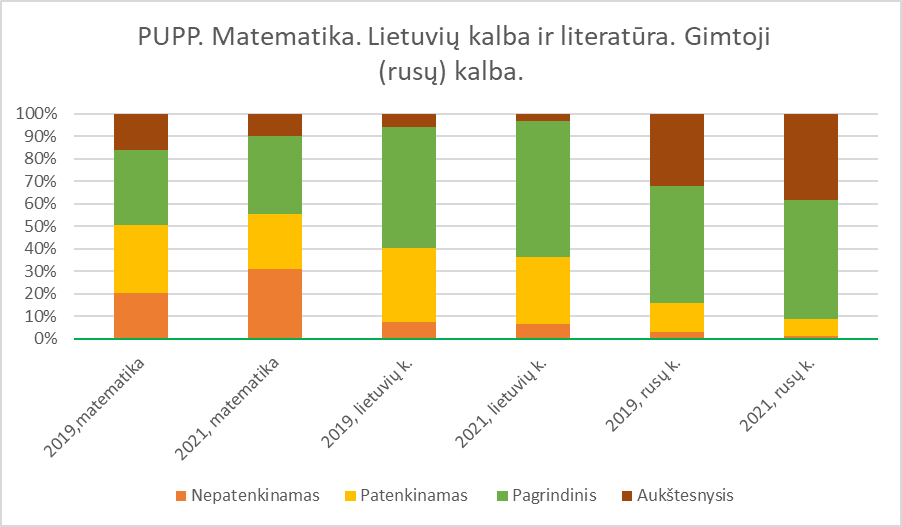  	Išvada: Pagal 2019 ir 2021 metų rezultatus, atliekant PUPP sunkiausia sekėsi įveikti matematikos užduotis, net apie ¼ mokinių nepademonstravo patenkinamo lygio žinių. Lietuvių kalbos ir literatūros tokių mokinių susidarė apie 7 procentus, o gimtosios (rusų) kalbos tik vos 2 procentai. Daugiau nei ½ mokinių lietuvių kalbos ir literatūros bei gimtosios (rusų) kalbos užduotis atliko pagrindiniu ar aukštesniuoju lygiu, matematikos tokių mokinių buvo šiek tiek mažiau nei ½. Aukštesniuoju lygiu daugiausia įvertinta gimtosios (rusų) kalbos (35,17 %), matematikos tokių mokinių buvo 12,97 %, lietuvių kalbos ir literatūros tik 4,54 %.Pastaba. 2020 m. PUPP nevyko dėl COVID – 19 epidemijos.Matematikos PUPP rezultatų palyginimas: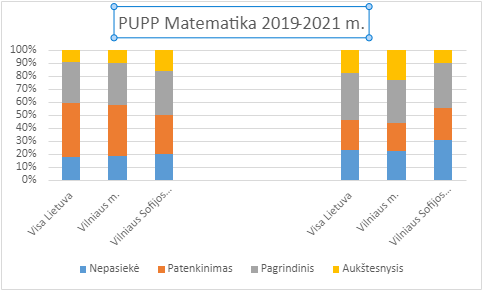 Lietuvių kalbos ir literatūros PUPP rezultatų palyginimas: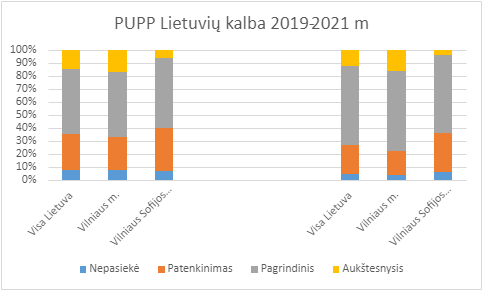 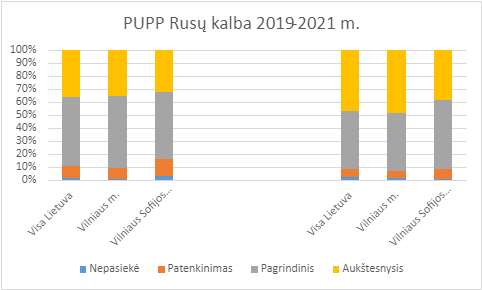 Išvada: Gimnazijos matematikos PUPP rezultatai 2019 m. labiau atitinka šalies pasiekimus nei 2021 m. Gimnazijos lietuvių ir rusų kalbos rezultatai 2019 ir 2021 m. atitinka šalies ir Vilniaus m. rezultatus.Vidurinis ugdymas III-IV klasių mokinių pažangos, lankomumo, VBE rezultatų kaita per paskutinius trejus metus, t. y. 2019-2021 m.III-IV klasių mokinių 2019-2021 m. pažangumo suvestinėIšvada: Moksleivių mokymosi pažangumas 2021-2021 m. m. III-IV klasėse išlieka stabiliai aukštas. Beveik visi moksleiviai pažangūs. III-IV kl. mokinių mokymosi pažangumo vidurkis 99,53 %.III-IV klasių mokinių 2019-2021 m. lankomumo suvestinėIšvada: Mažėja bendras praleistų pamokų skaičius. 2018-2019 m. m. vidutiniškai vienas mokinys be pateisinamų priežasčių praleido 40,3 % daugiau pamokų, negu 2020-2021 m. m. 2021 m. m ženkliai (42,7 %) sumažėjo bendras praleistų pamokų skaičius dėl nuotolinio ugdymo. Praleistų pamokų skaičius rodo, kad dalies mokinių prioritetai III-IV klasėse nėra mokymasis: socialiniai pokyčiai lėmė dalies mokinių dalyvavimą darbo rinkoje, kitų – pasyvumą ar stereotipinį mąstymą, kad reikia turėti vidurinio išsilavinimo dokumentą.Valstybinių brandos egzaminų rezultatai 2019-2021 m.Lietuvių kalbos ir literatūros VBE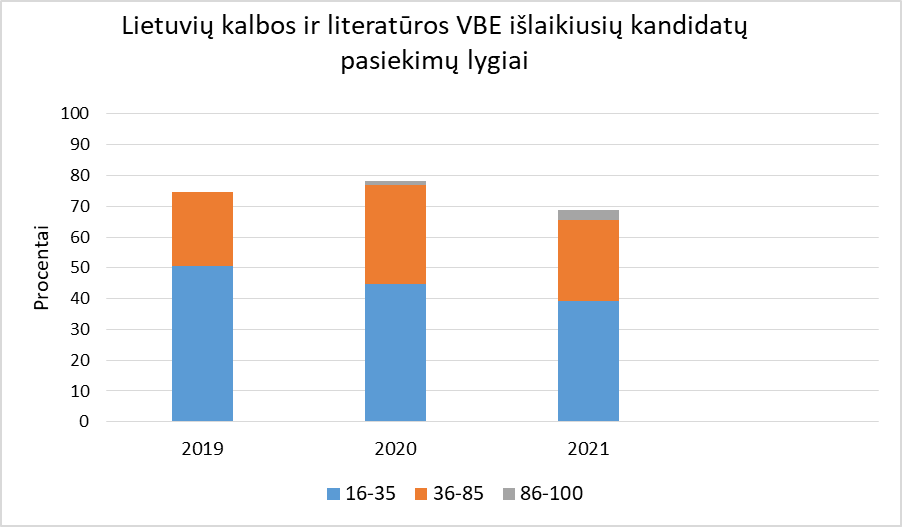 Išvada: Per 2019-2021 m. beveik 8 %. padidėjo aukštesniojo lygio lietuvių kalbos ir literatūros VBE rezultatai, palyginti su 2019 m. Išliko patenkinamo lygio mažėjimo tendencija. Nors 2021 metų lietuvių kalbos ir literatūros VBE rezultatų kokybė 34,3 % pagerėjo tik 0,9 %, palyginti su 2020 m., 6,6 % padaugėjo aukštesnio lygio pasiekimų bei vienas mokinys gavo 100 balų įvertinimą.SKG lietuvių kalbos ir literatūros VBE rezultatų palyginimas su Lietuvos bei Vilniaus miesto mokyklų rezultatais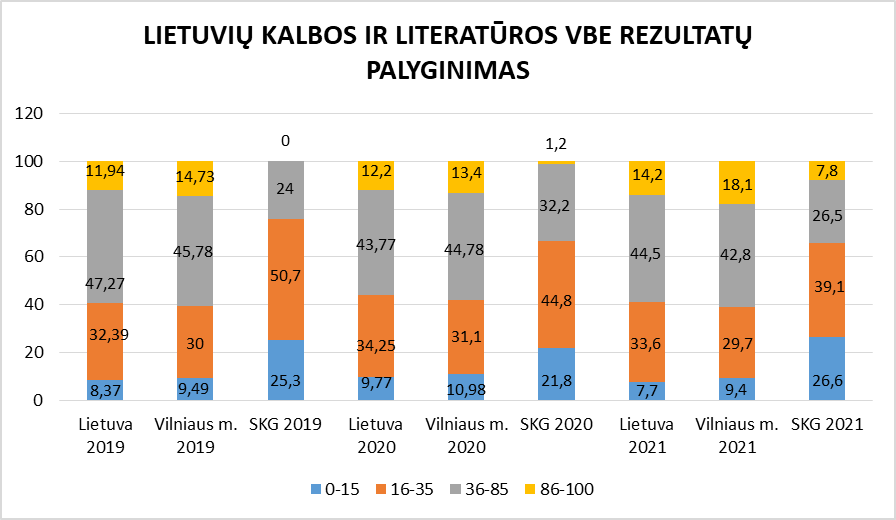 Išvada: Lietuvių kalbos ir literatūros VBE rezultatai Sofijos Kovalevskajos gimnazijos išlaikiusių kandidatų rodo, kad padaugėjo aukštesniojo lygio pasiekimų analogiškai su Lietuvos bei Vilniaus mokyklų rezultatais. SKG dominavo patenkinamo lygio pasiekimai, kurie turi mažėjimo tendenciją, o Lietuvoje ir Vilniaus mokyklose – pagrindinio lygio.Matematikos VBE rezultatai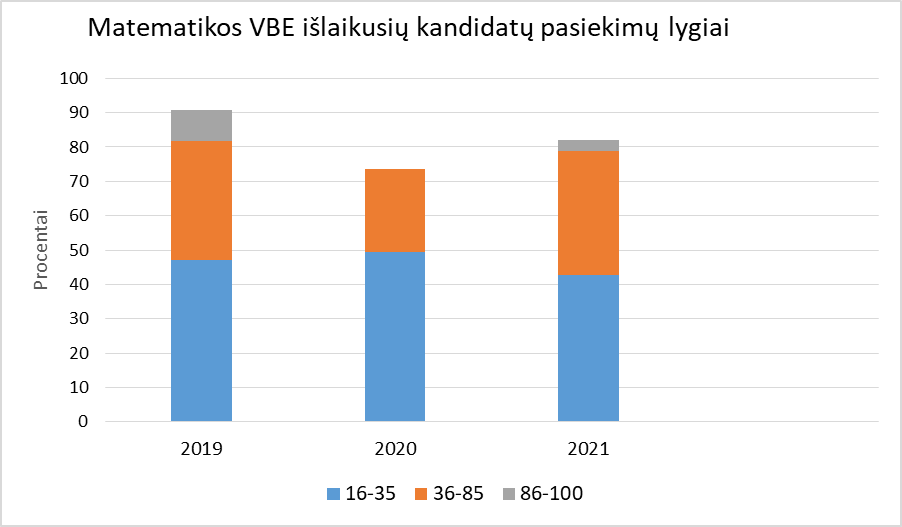 Išvada: Matematikos VBE rezultatai rodo teigiamą dinamiką, nes 2021m. palyginti su 2019m. ir 2020m. patenkinamo lygio pasiekimų mažėjo, o pagrindinio lygio pasiekimų padidėjo 2021m. Atsirado galimybė siekti aukštesnio lygio rezultatų. Matematikos VBE rezultatų palyginimas su Lietuvos bei Vilniaus miesto mokyklų rezultatais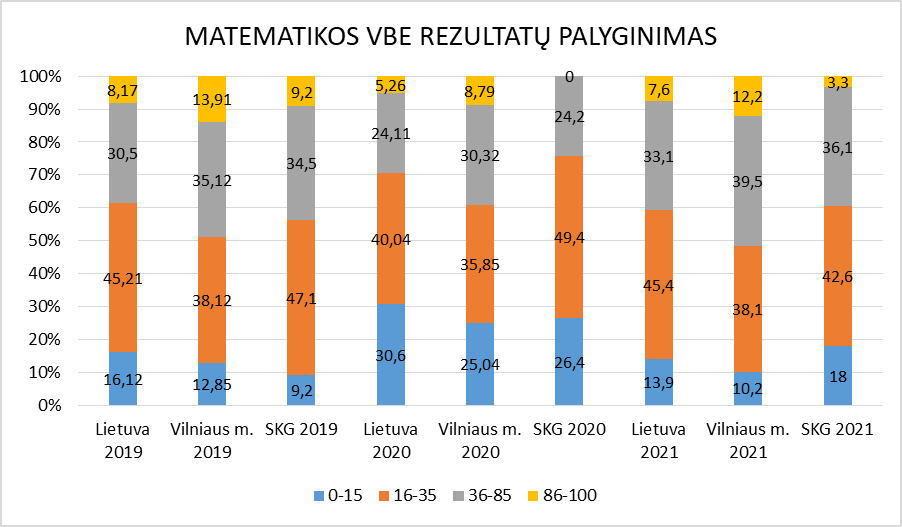 Išvada: Lyginant trejų metų matematikos valstybinio brandos egzamino pasiekimus, 2021 m. SKG, Vilniaus mieste ir šalies mokyklose padidėjo pagrindinio lygio pasiekimų. Tačiau ir gimnazijoje ir respublikoje dominuoja patenkinamo lygio rezultatai. Žemiausi aukštesniojo lygio rezultatai buvo 2020 m. analogiškai ir gimnazijoje, ir mieste, ir šalyje. 2021m. geresnius rezultatus galėjo lemti tai, jog per pusantrų metų tiek mokiniai, tiek mokyklos spėjo prisitaikyti prie nuotolinio mokymo. 2021 m. gimnazijoje du mokiniai gavo šimtukus. 2020 metų rezultatams įtakos turėjo staigiai pasikeitusi mokymo tvarka. 
SKG fizikos VBE rezultatų palyginimas su Lietuvos bei Vilniaus miesto mokyklų rezultatais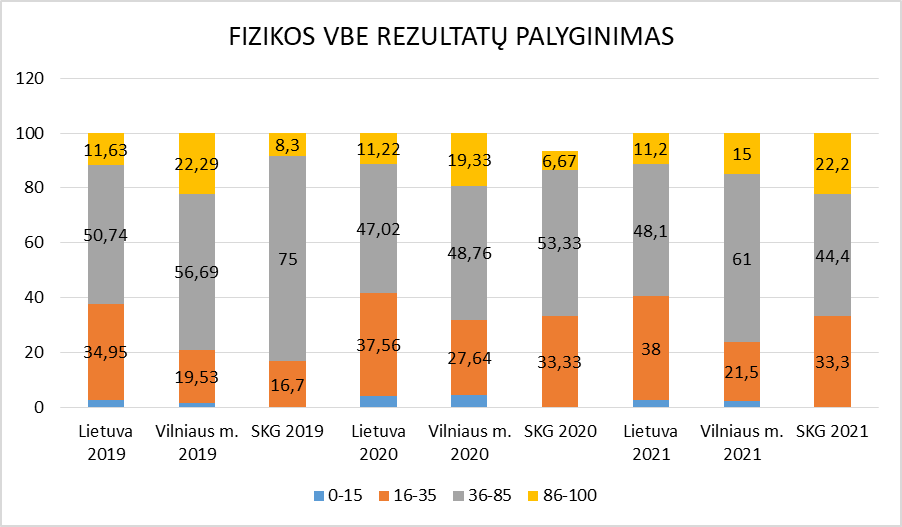 Išvada: Palyginus su šalies ir miesto rezultatais,  fizikos VBE gimnazijos mokinių pasiekimai rodo geresnius rezultatus, nuolatinį aukštesniojo lygio pasiekimų didėjimą, stabilią visų laikančiųjų kandidatų pažangą.  2021m. vienas mokinys gavo šimtuką.SKG istorijos VBE rezultatų palyginimas su Lietuvos bei Vilniaus miesto mokyklų rezultatais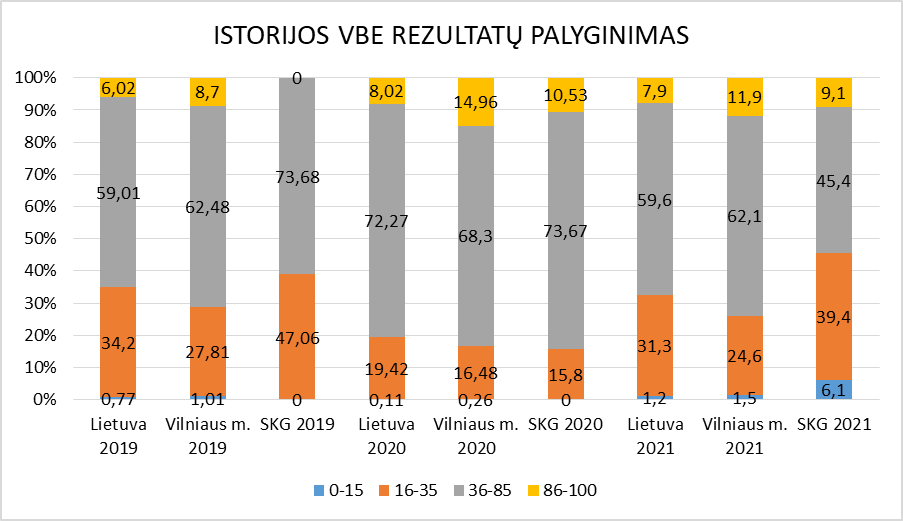 Išvada: Istorijos VBE gimnazijos mokinių rezultatai koreliuoja su šalies bei Vilniaus miesto egzamino rezultatais, matome teigiamą aukštesniojo lygio pasiekimų didėjimo dinamiką. SKG 2021m. atsirado neišlaikiusiųjų egzamino kandidatų, kokių nebuvo 2019m. ir 2020m. Galimai tam įtakos turėjo nepakankamas kandidatų savo pasirengimo lygio įsivertinimas vykstant nuotoliniam ugdymui.SKG informacinių technologijų VBE rezultatų palyginimas su Lietuvos bei Vilniaus miesto mokyklų rezultatais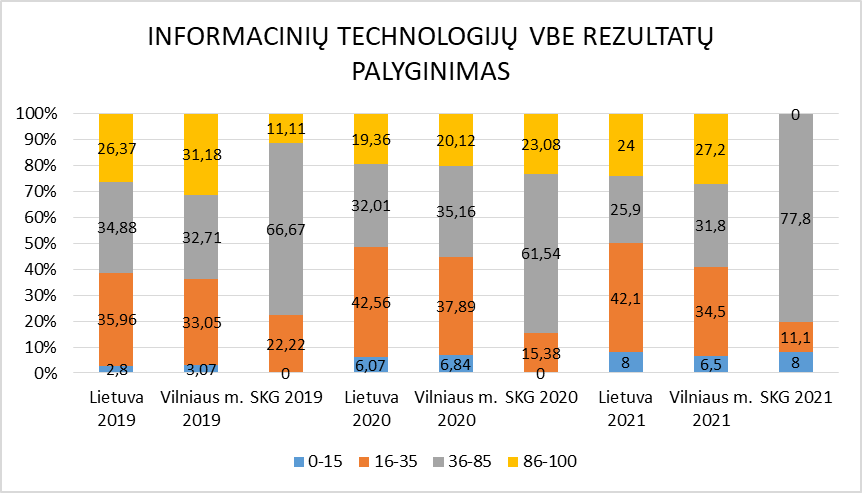 Išvada: Gimnazijos mokinių geriausi rezultatai buvo 2020 m., kai aukštesniojo ir pagrindinio lygio pasiekimai buvo didesni už šalies bei miesto VBE rezultatus, o neišlaikiusių egzamino nebuvo. 2021 m. gimnazijos VBE rezultatai suprastėjo aukštesniojo lygio atžvilgiu, bet pagrindinio lygio pasiekimų 35,7 % daugiau negu respublikoje ir 43,3 % daugiau negu mieste.SKG užsienio kalbos (anglų) VBE rezultatų palyginimas su Lietuvos bei Vilniaus miesto mokyklų rezultatais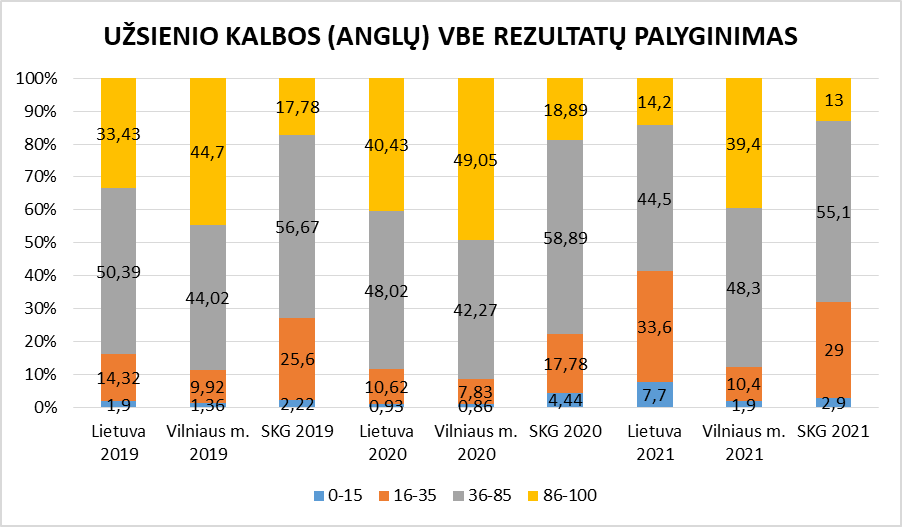 Išvada: užsienio kalbos (anglų) valstybinis brandos egzaminas vienas tarp trijų populiariausių, nors 2021 m. jį rinkosi laikyti mažiau kandidatų negu 2020 m.. Gimnazijos užsienio kalbos (anglų) VBE rezultatai labiau atitinka šalies pasiekimus negu Vilniaus miesto. 2021 m. ir Lietuvoje, ir Vilniaus mieste, ir gimnazijoje pastebimas aukštesniojo lygio mažėjimas, nors 2020 m., palyginti su 2019 m. jis didėjo.Džiugu, kad 2021 m. vienas gimnazijos abiturientas gavo šimtuką.SKG biologijos VBE rezultatų palyginimas su Lietuvos bei Vilniaus miesto mokyklų rezultatai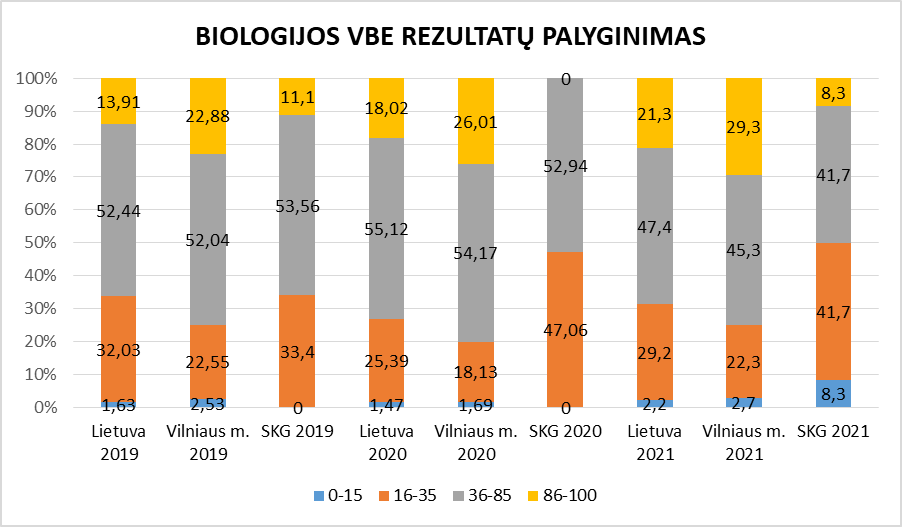 Išvada: Gimnazijos mokinių biologijos VBE rezultatai 2019 m. ir 2020 m. buvo geresni negu Vilniaus mieste ir šalyje – be nepatenkinamo pasiekimų lygio. 202 1m. ir SKG, ir Vilniaus mieste, bei šalyje padidėjo aukštesniojo lygio pasiekimų, bet taip pat ir nepatenkinamo lygio, palyginti su ankstesniais metais.SKG chemijos VBE rezultatų palyginimas su Lietuvos bei Vilniaus miesto mokyklų rezultatais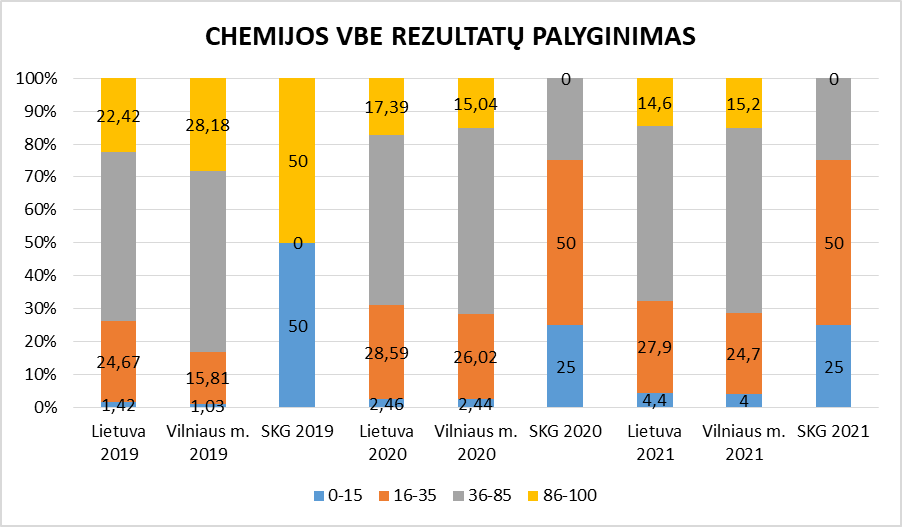 Išvada: Per trejus metus gimnazijos chemijos VBE rinkosi labai mažas mokinių skaičius: 2019 m. tik 2 abiturientai, o 2020 m. ir 2021 m. - 4 abiturientai, todėl SKG rezultatų procentinė išraiška palyginus su  šalies bei miesto VBE rezultatais yra labai didelis skaičius. Kasmet gimnazijoje vienas, pasirinkęs laikyti chemijos BE, mokinys neišlaikydavo egzamino.    Mokinių pasiekimai olimpiadose, konkursuose, varžyboseLaimėtojų skaičiaus kaitaIšvada. Vilniaus Sofijos Kovalevskajos gimnazijos mokiniai noriai dalyvauja konkursuose, olimpiadose, kasmet didėja laimėtojų skaičius.Pagalbos mokiniams teikimasGimnazijoje sistemingai teikiama VGK, pagalbos mokiniui specialistų pagalba specialiųjų poreikių turintiems mokiniams, jų tėvams ar atstovams pagal įstatymą, dėstantiems mokytojams. Organizuojant ugdymą atsižvelgiama į kiekvieno mokinio poreikius ir individualias galimybes, ugdomos jų mokėjimo mokytis kompetencijos, stebima pažanga, aktyvinamas poreikis siekti aukštesnių mokymosi rezultatų bei nusimatyti karjeros galimybes. Taip pat sistemingai organizuojami darbo grupių susitikimai individualiais atvejais, dalyvaujant VPPT specialistams. Mokymosi sunkumams įveikti gimnazija organizuoja konsultacijas pagal direktoriaus įsakymu patvirtintą konsultacijų grafiką.Mokinių, turinčių specialiųjų poreikių, skaičius yra didėjantis:	Neformalus ugdymas	Neformalus ugdymas gimnazijoje yra neatsiejamas nuo viso gimnazijos gyvenimo. Gimnazijoje kasmet organizuojami tradiciniai renginiai, skirti valstybės atmintinoms datoms ir gimnazijos šventėms paminėti, organizuojami intelektiniai žaidimai (LIK’as, BreinRing’as), sporto- sveikos gyvensenos renginiai (Rudens maratonas, Ekstremitas, draugiškos tinklinio varžybos tarp mokytojų ir mokinių, futbolo turnyrai tarp tėvų-mokinių ir mokytojų, prisijungta prie ėjimo grupės (,,MOKYKLOS EINA žingsnių iššūkis" #walk15 ).Gimnazijoje veikia šie būreliai: teatro ,,Čorno-Beloje“, sporto ,,Sveikata 4ever“, ,,Tinklinio manija“, ,,Tinklinis“, muzikos ,,Gimnazijos roko grupė“, fotografijos ir tautinių šokių būrelis ,,Laduto“, taip pat organizuotas jaunųjų žurnalistų klubas ,,Sofija“. Į gimnazijos neformalaus švietimo veiklas aktyviai įsitraukia ¼ gimnazistų, dalis gimnazistų lanko Vilniaus mieste esančias neformaliojo ugdymo įstaigas. Išvada. Gimnazijoje organizuotas neformalusis švietimas tenkina mokinių pažinimo, lavinimosi ir saviraiškos poreikius, padeda jiems tapti aktyviais visuomenės nariais.Finansiniai ištekliai. Materialinė techninė bazė.Įvedus etatinį darbo apmokėjimą, pakanka lėšų mokytojų darbo užmokesčiui.Vadovėliams įsigyti per paskutinius trejus metus išleista 22.532,35 eurų, grožinei literatūrai – 707,00 eurų, mokymo priemonėms – 13.808 eurų, mokytojų ir kito aptarnaujančio personalo kvalifikacijai – 11.382,00 eurų. Kompiuterinės įrangos per trejus metus įsigyta už 14.743 eurų: nupirkta 119 kompiuterių (iš jų nešiojamų – 49 vnt.) ir 52 planšetės.Mokykloje atlikti remonto darbai už 32.491,00 Eur, Stogo remontas, I aukšto tualetai, kondicionierių montavimas, stadiono tvora, laiptinės remontas. Projekto „Vilniaus Sofijos Kovalevskajos gimnazijos/progimnazijos efektyvumo didinimas“ Nr. 09.1.3-CPVA-R-724-01-0015   lėšos panaudotos baldams – 49.281,00 Eur., kompiuterinei įrangai – 41.429,00 Eur.Mokyklos mokomieji kabinetai aprūpinti būtinais baldais ir reikalinga mokymui(si) įranga, sukurta naujų mokymosi/poilsio erdvių. Visuose kabinetuose yra internetas, kompiuterizuotos darbo vietos, kabinetai aprūpinti multimedija, 4 kabinetuose yra interaktyvios lentos, įrengta 1 3D mokymosi erdvė. Modernizuota IT mokymosi klasė (24 darbo vietos mokiniams).Tačiau reikia pastebėti, kad mokymosi erdvių gimnazijoje stinga dėl viename pastate veikiančių dviejų mokyklų: Vilniaus Sofijos Kovalevskajos gimnazijos ir Vilniaus Sofijos Kovalevskajos progimnazijos.Mokykla turi didelę sporto bazę, kurią reikia modernizuoti, tam kasmetinių lėšų neužtenka.Gimnazijos veiklos kokybės įsivertinimo analizė.Plėtros sritys.Vilniaus Sofijos Kovalevskajos gimnazijoje puoselėjamos bendražmogiškosios vertybės, kompetencijomis grįstas mokymasis, pagarba tradicijoms, kultūrai. Skiriamas dėmesys sveikos gyvensenos puoselėjimui, asmeniniam tobulėjimui. Sudaromos sąlygos ugdytis tiksliųjų mokslų  (VGTU klasė) ir kūrybiškumo (Kūrybinė klasė) kompetencijas, įgalinama mokytis netradicinėse erdvėse. Gimnazijos kito penkerių metų laikotarpio siekis yra stiprinti ne tik akademinius pasiekimus, susikoncentruojant į mokėjimo mokytis kompetencijas, bet ir kiekvieno mokinio individualią ūgtį, stebint jo laisvos, kūrybiškai bei kritiškai mąstančios, atsakingos už savo veiksmus ir rezultatus  asmenybės augimą.Bus siekiama aprūpinti gimnaziją aktualiomis, efektyviomis mokymosi priemonėmis, numatomas nusidėvėjusių baldų, įrangos bei sporto bazės atnaujinimas. Skatinsime aktyvesnį įsitraukimą į įvairią projektinę veiklą, prevencines programas, dalyvavimą edukaciniame – kultūriniame savo miesto ir šalies gyvenime. Organizuodami ugdymą(si) išlaikysime ir stiprinsime bendradarbiavimą su partneriais. Bus užtikrinamas dėmesys ir pagalba rizikos grupės mokiniams. Gimnazijoje sieksime išlaikyti gerą, saugią, emocinę ir fizinę ugdymosi aplinką. Ir toliau gimnazijoje palaikysime mokinių idėjų, iniciatyvų įgyvendinimą.V. SSGG ANALIZĖS SUVESTINĖ IR STRATEGINĖS IŠVADOS Stipriųjų pusių panaudojimas galimybėms realizuoti: Sukurta atvira naujovėms, moderni, saugi, fiziškai ir emociškai sveika mokykla, kurioje dirba pasirengusi, atsakingų, kūrybingų mokytojų komanda, gebanti išsikelti ambicingus tikslus.   Moderniai įrengtoje, saugioje aplinkoje vykdomas standartus atitinkantis, šiuolaikiškas edukacinis procesas, skatinantis siekti kiekvieno mokinio maksimalios pažangos bei geresnės ugdymo(si) kokybės.Stipriųjų pusių panaudojimas grėsmėms išvengti: Sistemingai teikiama pedagoginė ir psichologinė pagalba padės įveikti mokiniams mokymosi sunkumus, stiprinti jų socialines ir emocines kompetencijas. Sukurtas geras gimnazijos mikroklimatas, edukacija netradicinėse erdvėse, mokinių savivaldos inicijuotos veiklos bus paveikios ugdytis sveikos gyvensenos įpročius.Silpnųjų pusių neutralizavimas pasinaudojant galimybėmis:Stiprinti mokytojų kvalifikaciją, kad pamokoje tikslingai būtų diferencijuojamas ugdymo procesas pagal mokinių gebėjimus, keliamas mokinių kompiuterinio raštingumo lygis. Taikyti įvairius metodus mokinių mokymosi motyvacijai didinti, pasitikėjimui savimi ir mokymosi sėkmei patirti. Dalyvauti šalies, tarptautiniuose projektuose, prevencinėse programose siekiant asmeninio mokinių augimo. Silpnųjų pusių stiprinimas: Lavinti mokinių mokėjimo mokytis kompetencijas. Tobulinti pamokos turinį, įtraukti mokinius į aktyvų ugdymo(si) procesą, atsižvelgiant į skirtingus besimokančiųjų poreikius. Bendradarbiauti mokytojų – pagalbos specialistų komandose, bendrauti su tėvais lankomumo, pažangos klausimais. Strateginės išvados. Išanalizavus vidinius ir išorinius veiksnius, SSGG numatyti šie strateginiai tikslai:Ugdyti mokinius siekti aukštesnių asmeninių rezultatų pagal savo asmenines galias.Siekiant mokinių asmeninio augimo užtikrinti gerą gimnazijos bei bendruomenės mikroklimatą, kurti patrauklius, įtraukius, efektyvius mokymosi resursus ir saugią aplinką. VI. MOKYKLOS VEIKLOS STRATEGIJA  VII. STRATEGINIAI TIKSLŲ ĮGYVENDINIMAS           VIII.   STRATEGINIO PLANO ĮGYVENDINIMO PRIEŽIŪRA         Strateginį planą rengia mokyklos direktoriaus įsakymu patvirtinta strateginio plano rengimo grupė. Plano projektą grupė pristato mokyklos bendruomenei, mokyklos tarybai. Įgyvendinti strateginį planą įtraukiama visa gimnazijos bendruomenė. Strateginio plano įgyvendinimo stebėsena atliekama viso proceso metu ir visais lygiais. Strateginio plano darbo grupė kiekvienais metais rugpjūčio mėn. pristato ataskaitą apie plano vykdymą. Strateginio plano neatsiejama dalis yra metinės veiklos programos įgyvendinimas. Mokyklos direktorius stebi ir įvertina, ar mokykla įgyvendina strateginius tikslus ir programas, ar darbuotojai įvykdė iškeltus uždavinius, ar vykdomų programų priemonės yra efektyvios, ar inicijuojamas strateginio plano patikslinimas. Ataskaita pildoma pagal „Strateginių tikslų pasiekimo lygio analizės“ lentelę: Strateginių tikslų pasiekimo lygio analizė          Gauti rezultatai aptariami gimnazijos taryboje, tėvų komitete, Metodinėje taryboje, Mokytojų  taryboje ir mokinių savivaldoje. Aptarus yra pritariama ir/ar koreguojama, sutariama dėl išvadų. Ataskaita pateikiama visai mokyklos bendruomenei interneto svetainėje. Plano darbų stebėseną padeda įgyvendinti visi mokyklos vadovai. Pasibaigus vertinimo procesui, bet kurios savivaldos iniciatyva gali būti tikslinamas strateginio plano turinys. Už strateginio plano įgyvendinamų veiklų priežiūrą yra atsakingi šią veiklą įgyvendinantys bendruomenės nariai bei atsakingas mokyklos padalinio vadovas.                                       _______________________________________________                                                                                                                        Vilniaus Sofijos Kovalevskajos gimnazijaSteigėjas Vilniaus miesto savivaldybės tarybaTeisinė formaVilniaus savivaldybės biudžetinė, pelno nesiekianti švietimo, vaikų ugdymo institucija, teikiantį pagrindinį ir vidurinį išsilavinimąGrupė Bendrojo ugdymo mokyklaTipasGimnazija, kodas 304075188PaskirtisGimnazijos tipo gimnazijaMokomoji kalbaRusųPagrindinė veiklos rūšisPagrindinė veiklos sritis – švietimas, rūšis – pagrindinis ugdymas (II pakopa), kodas 85.31.10; vidurinis ugdymas, kodas 85.31.20;Teisinis statusasJuridinis asmuo, kodas 111109233Įkūrimo dataMokyklos įsteigimo data – 1980 m. Įsteigta Vilniaus vidurinė mokykla suteikiant eilės Nr. 49. Vilniaus miesto vykdomojo komiteto 1980-05-16 sprendimas Nr. 174. 1998 m. mokyklai suteiktas pavadinimas – Vilniaus Sofijos Kovalevskajos vidurinė mokykla. Vilniaus miesto Tarybos 1998-02-08 sprendimu „Dėl mokyklų ir vaikų lopšelių-darželių pavadinimų suteikimo“ suteiktas vidurinės mokyklos statusas. Su Vilniaus Sofijos Kovalevskajos vidurine mokykla reorganizacijos metu jungėsi 53-oji mokykla (1998m.) ir Vilniaus „Verdenės“ vidurinė mokykla (2002m.). Vilniaus miesto savivaldybės tarybos 2015 m. liepos 15 d. sprendimu Nr. 1-110 biudžetinė įstaiga Vilniaus Sofijos Kovalevskajos vidurinė mokykla reorganizuota skaidymo būdu padalijant ją į dvi įstaigas: Vilniaus Sofijos Kovalevskajos progimnaziją (1–8 klasės) ir Vilniaus Sofijos Kovalevskajos gimnaziją (I–IV klasės).AdresasDūkštų g. 30, LT-07171 VilniusTelefonas(8-5) 240 0552Elektroninis paštasrastine@kovalevskajosgimnazija.vilnius.lm.lt Internetinis puslapiswww.sofijoskovalevskajosmokykla.lt Veiksniai                                                              Aplinka                                                              Aplinka                                                              AplinkaVeiksniaiGalimybėsGrėsmėsGrėsmėsPolitiniai-teisiniaiVilniaus Sofijos Kovalevskajos gimnazija savo veiklą grindžia Lietuvos Respublikos Konstitucija, Vaiko teisių konvencija, Valstybine švietimo 2013-2022 m. strategija, Valstybės pažangos strategija „Lietuva 2030“, Lietuvos Respublikos švietimo ir kitais įstatymais, Lietuvos Respublikos Vyriausybės nutarimais, Švietimo, mokslo ir sporto ministro įsakymais, Vilniaus miesto savivaldybės tarybos teisės aktais bei Vilniaus Sofijos Kovalevskajos gimnazijos nuostatais. Tarpusavyje derantys nacionaliniai dokumentai sudaro galimybes gimnazijos vizijai kurti ir ugdymo veikloms tobulinti. Po kiekvienų rinkimų vykstant politiniams pokyčiams įvairiuose lygmenyse ne visada laikomasi tęstinumo principo, o bendrojo ugdymo mokykloms deleguojami spręsti nauji klausimai skiriant per mažai laiko pasirengti. Mokykla perkrauta nuolatine dokumentų kaita, kyla pavojus ugdymo proceso organizavimo kokybei, dėl papildomų darbų didėjant mokytojų krūviui kyla grėsmė rastis nusivylimui profesija, perdegimo sindromui. Daug neigiamos informacijos viešojoje erdvėje mažina mokytojų, mokyklos vadovų prestižą, menkina pasitikėjimą mokykla.Po kiekvienų rinkimų vykstant politiniams pokyčiams įvairiuose lygmenyse ne visada laikomasi tęstinumo principo, o bendrojo ugdymo mokykloms deleguojami spręsti nauji klausimai skiriant per mažai laiko pasirengti. Mokykla perkrauta nuolatine dokumentų kaita, kyla pavojus ugdymo proceso organizavimo kokybei, dėl papildomų darbų didėjant mokytojų krūviui kyla grėsmė rastis nusivylimui profesija, perdegimo sindromui. Daug neigiamos informacijos viešojoje erdvėje mažina mokytojų, mokyklos vadovų prestižą, menkina pasitikėjimą mokykla.EkonominiaiGimnazija finansuojama iš dviejų pagrindinių šaltinių: Lietuvos Respublikos švietimui skiriamų nacionalinio biudžeto asignavimų (mokinio krepšelio) ir savivaldybės finansavimo (aplinkos lėšų). Paskutiniu laikotarpiu padidėjęs mokyklų finansavimas iš Vilniaus miesto savivaldybės disponuojamų aplinkos lėšų leidžia pakankamai įsigyti prekių ir paslaugų gimnazijos poreikiams tenkinti, apmokėti techninio personalo darbuotojams.Pakankamas mokinių skaičius leidžia sėkmingai vykdyti pagrindinio ugdymo II dalies ir vidurinio ugdymo programas be finansinių skolų. Pakanka skiriamų lėšų skaitmeniniam turiniui pirkti, kompiuterinei technikai įsigyti, vadovėliams įsigyti. Naudojamasi „Kultūros paso“ galimybėmis.Kitas šaltinis – ES struktūrinių fondų lėšos ir projektinė veikla, be to, gimnazijos bendruomenės nariai gali pervesti 1,2 % gyventojų pajamų mokesčio dalį mokyklai remti. Gimnazijos finansavimas priklauso nuo šalies ekonominės būklės, Europos Sąjungos teikiamos paramos. Sudėtinga spręsti, kaip švietimo srities finansavimą paveiks COVID-19 pandemija, migrantų krizė ar ekonominiai santykiai su rytinėmis kaimynėmis.Etatinis mokyklų finansavimo modelis nėra palankus mūsų mokyklai, todėl kad norėdamas turėti tenkinantį darbo krūvį mokytojas privalo prisiimti atsakomybę atlikti daug papildomų darbų, taip nutolstama nuo mokytojo darbo esmės – susitelkti į kokybišką ugdymą.Įdiegta Active Vilnius sistema ženkliai sumažino pajamas, iš kurių būdavo atliekami įvairūs remonto darbai.Gimnazijos finansavimas priklauso nuo šalies ekonominės būklės, Europos Sąjungos teikiamos paramos. Sudėtinga spręsti, kaip švietimo srities finansavimą paveiks COVID-19 pandemija, migrantų krizė ar ekonominiai santykiai su rytinėmis kaimynėmis.Etatinis mokyklų finansavimo modelis nėra palankus mūsų mokyklai, todėl kad norėdamas turėti tenkinantį darbo krūvį mokytojas privalo prisiimti atsakomybę atlikti daug papildomų darbų, taip nutolstama nuo mokytojo darbo esmės – susitelkti į kokybišką ugdymą.Įdiegta Active Vilnius sistema ženkliai sumažino pajamas, iš kurių būdavo atliekami įvairūs remonto darbai.Socialiniai –edukaciniaiVilniaus mieste demografinė padėtis mažai kintanti, tai lemia gimnazijos mokinių skaičiaus stabilumą. Mokykla tenkina mikrorajono gyventojų poreikius: į I (9) klasę priimami visi teritorijai priskirti mokiniai. Be to, dėl patogaus susisiekimo gimnaziją renkasi ne tik Šeškinės mikrorajono mokiniai. Dėl imigracijos kasmet didėja mokinių, atvykusių iš Baltarusijos (ypač nuo 2020 m.) ar Ukrainos. Pasitaiko pavienių mokinių, grįžusių su šeimomis gyventi į Lietuvą.Siekdama sudaryti geresnes mokymosi sąlygas gabiems ir aukštą mokymosi motyvaciją turintiems mokiniams – nuo 2019 metų gimnazijoje formuojamos VGTU ir Kūrybinė klasės. Gimnazijos mokytojai sėkmingai pritaiko įvairiausias edukacines erdves už mokyklos ribų mokinių dalykinių ir bendrųjų kompetencijų ugdymui.Gimnazijoje mokosi 8,07 proc. socialiai remtinų mokinių.Kyla iššūkių dėl lietuvių kalbos ir literatūros mokymo atvykusiems iš užsienio, taip pat mokytojams kyla sunkumų dirbant ne tik nuotoliniu būdu su silpnesnius socialinius ryšius turinčiais mokiniais. Per pandemijos laikotarpį smarkiai sumenko mokinių sveikos gyvensenos įpročiai, suprastėjo mokėjimo mokytis kompetencija. Mokymosi sunkumų turintys mokiniai dažnai ignoruoja mokyklos teikiamą mokymosi pagalbą, tokių mokinių tėvai sunkiai įsitraukia į mokymosi proceso valdymą arba beveik neįsitraukia, motyvuodami tuo, kad nebegali daryti savo vaikui jokios įtakos. Apie 20-30 proc. mokinių pasirenka mokytis pagal vidurinio ugdymo programas neįsivertinę savo galimybių ir potencialo.Sunku rasti reikalingų kompetencijų turinčių specialistų dirbti gimnazijos klasėse. Kyla iššūkių dėl lietuvių kalbos ir literatūros mokymo atvykusiems iš užsienio, taip pat mokytojams kyla sunkumų dirbant ne tik nuotoliniu būdu su silpnesnius socialinius ryšius turinčiais mokiniais. Per pandemijos laikotarpį smarkiai sumenko mokinių sveikos gyvensenos įpročiai, suprastėjo mokėjimo mokytis kompetencija. Mokymosi sunkumų turintys mokiniai dažnai ignoruoja mokyklos teikiamą mokymosi pagalbą, tokių mokinių tėvai sunkiai įsitraukia į mokymosi proceso valdymą arba beveik neįsitraukia, motyvuodami tuo, kad nebegali daryti savo vaikui jokios įtakos. Apie 20-30 proc. mokinių pasirenka mokytis pagal vidurinio ugdymo programas neįsivertinę savo galimybių ir potencialo.Sunku rasti reikalingų kompetencijų turinčių specialistų dirbti gimnazijos klasėse. TechnologiniaiVilniaus miesto savivaldybė skatina ir remia technologinių inovacijų vystymąsi, skiria papildomą finansavimą IT vystyti. Visame gimnazijos pastate veikia bevielis interneto ryšys, nuolat didinamas ne tik kompiuterių, bet ir planšečių skaičius. Visose klasėse įrengtos kompiuterinės darbo vietos su prieiga prie interneto. Paskelbus karantiną dėl COVID-19 pandemijos, mokytojai sėkmingai mokėsi naujų IT dalykų ir sklandžiai organizavo mokymą(si) ir renginius nuotoliniu būdu (visa gimnazija prisitaikė dirbti su Microsoft Offise 365 platforma). Sudarytos galimybės hibridiniam mokymui(si). Gimnazijoje naudojamos elektroninės mokymosi priemonės, naudojamasi elektroniniu dienynu.  Dalis mokinių tėvų retai naudojasi elektroniniu dienynu. Dėl nepatogaus elektroninio dienyno (su Tamo dirbame nuo 2021-09-01) kyla sunkumų mokytojams. Gimnazija iki 2021 m. rugsėjo naudojosi moderniu Eduka dienynu, kurio veikla, deja, nutraukta. Vyresnio amžiaus mokytojams kyla iššūkių taikant šiuolaikines mokymo(si) technologijas. Dalies mokinių kompiuterinio raštingumo lygis žemas. Dirbant nuotoliniu būdu sulėtėja mokymosi tempas ir krenta kokybė, mokinių rezultatai neatitinka tikrovės. Dalį mokinių tenkina karantininis pseudomokymasis.Dalis mokinių tėvų retai naudojasi elektroniniu dienynu. Dėl nepatogaus elektroninio dienyno (su Tamo dirbame nuo 2021-09-01) kyla sunkumų mokytojams. Gimnazija iki 2021 m. rugsėjo naudojosi moderniu Eduka dienynu, kurio veikla, deja, nutraukta. Vyresnio amžiaus mokytojams kyla iššūkių taikant šiuolaikines mokymo(si) technologijas. Dalies mokinių kompiuterinio raštingumo lygis žemas. Dirbant nuotoliniu būdu sulėtėja mokymosi tempas ir krenta kokybė, mokinių rezultatai neatitinka tikrovės. Dalį mokinių tenkina karantininis pseudomokymasis.Vardas pavardėPareigybėAsta MarinaitėDirektorėJelena ŠepelevaDirektoriaus pavaduotoja ugdymuiLiudmila OvčinikovaDirektoriaus pavaduotoja ugdymuiMokslo metai2018-2019 m.2019-2020 m.2020-2021 m.Klasių komplektų skaičius 141415Mokinių skaičius mokslo metų pradžioje:387381386I-II klasės163 (mokinių skaičiaus klasėje vidurkis 27,17)181 (mokinių  skaičiaus klasėje vidurkis 30,16)194 (mokinių skaičiaus klasėje vidurkis 27,71)III-IV klasės224 (mokinių  skaičiaus klasėje vidurkis 28)200 (mokinių  skaičiaus klasėje vidurkis 25)192 (mokinių skaičiaus klasėje vidurkis 24)Mokinių skaičius mokslo metų pabaigoje:384376384I-II klasės163181194III-IV klasės221195190Spec. ugdymosi poreikių mokinių skaičius :6 (1,6 %)9 (2,4%)11 (2,9%)iš jų I-II klasėse579iš jų III-IV klasėse122Socialiai remtinų mokinių skaičius:384031iš jų I-II klasėse202416iš jų III-IV klasėse181615PareigybėsIš viso darbuotojųIš jų moterųAukštasis išsilavinimasMokytojai423442Direktorius111Direktoriaus pavaduotojas ugdymui222Psichologas 111Socialinis pedagogas111Specialusis pedagogas111Bibliotekininkas111Kvalifikacinė kategorijaKvalifikacinė kategorijaKvalifikacinė kategorijaKvalifikacinė kategorijaMokytojaiVyresnieji mokytojaiMokytojai metodininkaiMokytojai ekspertai322171Kvalifikacinė kategorijaKvalifikacinė kategorijaKvalifikacinė kategorijaKvalifikacinė kategorijaSpecialistaiVyresnieji specialistaiMetodininkaiEkspertai1 2--Iki 10 m.Nuo 10 iki 20 m.Nuo 20 iki 30 m.Daugiau kaip 30 m.2 111315MokytojųamžiusIki 25 m.25-29 m.30-34 m.35-39 m.40-44 m.45-49 m.50-54 m.55-59 m.60-64 m.65 ir daugiau00261976552018-2019 m.2019-2020 m.2020-2021 m.474741Mokslo metaiPažangumas I-II klasėse2018-201999,39%2019-2020100%2020-202198,97%MetaiMokinių skaičius I-II klasėsePasiekimų lygiaiPasiekimų lygiaiPasiekimų lygiaiPasiekimų lygiaiMetaiMokinių skaičius I-II klasėseNepatenkinamasPatenkinamasPagrindinisAukštesnysis2018-20191631 (0,61%)87 (53,37%)60 (36,80%)15 (9,20%)2019-2020181-82 (45,30%)75 (41,43%)24 (13,25%)2020-20211942 (1,03%)85 (43,81%)89 (45,87%)18 (9,27%)MetaiMokinių skaičius I-II klasėseVidutiniškai 1 mokinys per mokslo metus praleido iš viso pamokųVidutiniškai 1 mokinys per mokslo metus praleido pamokų dėl nepateisinamų priežasčių2018-2019163130172019-202018110562020-2021194495MetaiNepasiekė Patenkinimas Pagrindinis Aukštesnysis Visa Lietuva 201917,78 %41,47 %31,75 %9 %Vilniaus m. 201918,87 %39,40 %32,05 %9,68 %SKG 201920 %30 %34 %16 %Visa Lietuva 202123,39 %22,79 %36,24 %17,58 %Vilniaus m. 202122,90 %21,43 %33,11 %22,56 %SKG 202131,11 %24,44 %34,44 %10,01 %MetaiNepasiekė Patenkinimas Pagrindinis Aukštesnysis Visa Lietuva 20197,56 %27,75 %50,24 %14,45 %Vilniaus m.20198,20 %25,46 %49,83 %16,60 %SKG 20197 %33 %54 %6 %Visa Lietuva 20214,83 %22,20 %61,28 %11,69 %Vilniaus m.20214,20 %18,25 %61,63 %15,92 %SKG 20216,59 %29,67 %60,44 %3,30 %Gimtosios (rusų) kalbos PUPP rezultatų palyginimas:Gimtosios (rusų) kalbos PUPP rezultatų palyginimas:Gimtosios (rusų) kalbos PUPP rezultatų palyginimas:Gimtosios (rusų) kalbos PUPP rezultatų palyginimas:MetaiNepasiekė Patenkinimas Pagrindinis Aukštesnysis Visa Lietuva 20191,85 %9,19 %53,04 %35,92 %Vilniaus m. 20191,06 %8,47 %55,55 %34,92 %SKG 20193 %13 %52 %32 %Visa Lietuva 20212,33 %6,7 %44,05 %46,79 %Vilniaus m. 20211,92 %5,58 %43,98 %48,34 %SKG 2021 1,1 %7,69 %52,75 %38,46 %Mokslo metaiMokinių skaičiusPasiekimų lygiaiPasiekimų lygiaiPasiekimų lygiaiPasiekimų lygiaiPažangu-masMokslo metaiMokinių skaičiusNepatenkinamasPatenkinamasPagrindinisAukštesnysisPažangu-mas2018-20192212 (0,9 %)100 (45,2 %)101 (45,7 %)18 (8,2 %)99,1 %2019-2020195-77 (39,5 %)102 (52,3 %)16 (8,2 %)100 %2020-20211901 (0,5 %)98 (51,6 %)78 (41,1 %)12 (6,3 %)99,5 %Mokslo metaiVidutiniškai 1 mokinys per mokslo metus praleido iš viso pamokųVidutiniškai 1 mokinys per mokslo metus praleido iš viso pamokųVidutiniškai 1 mokinys per mokslo metus praleido iš viso pamokųVidutiniškai 1 mokinys per mokslo metus praleido pamokų dėl nepateisinamų priežasčiųVidutiniškai 1 mokinys per mokslo metus praleido pamokų dėl nepateisinamų priežasčiųVidutiniškai 1 mokinys per mokslo metus praleido pamokų dėl nepateisinamų priežasčiųMokslo metaiVidutiniškaiIII kl.IV kl.VidutiniškaiIII kl.IV kl.2018-20191271211332725292019-20201081001161718152020-2021737868         161913          MetaiLaikėvalstybinįegzaminąĮvertinimas balaisĮvertinimas balaisĮvertinimas balaisĮvertinimas balaisĮvertinimas balaisĮvertinimas balaisĮvertinimas balaisĮvertinimas balais          MetaiLaikėvalstybinįegzaminą16-10016-10016-3516-3536-8536-8586-10086-100          Metaisk.sk.      %sk.%sk.%sk.%           2019755674,73850,71824,00-           2020876878,23944,82832,211,2           2021644773,42539,11726,557,8          MetaiLaikėvalstybinįegzaminąĮvertinimas balaisĮvertinimas balaisĮvertinimas balaisĮvertinimas balaisĮvertinimas balaisĮvertinimas balaisĮvertinimas balaisĮvertinimas balaisĮvertinimas balaisĮvertinimas balais          MetaiLaikėvalstybinįegzaminą16-10016-1000-150-1516-3516-3536-8536-8586-10086-100          Metaisk.sk.   %sk. %sk.%sk.%sk.%Lietuva 2019171581572291,6314368,37555732,39811147,27205411,94Vilniaus m. 20193740338590,513559,49112230171245,7855114,73SKG 2019755674,71925,33850,71824,00-Lietuva 2020162461465690,2315909,77556434,25711043,77198212,2Vilniaus m. 20203553316389,0239010,98110531,1159144,7846713,14SKG 2020876878,21921,83944,82832,21    1,2Lietuva 2021159041468292,312227,7534533,6707644,5226114,2Vilniaus m. 20213552321790,63359,4105529,7151942,864318,1SKG 2021644773,41726,62539,11726,557,8          MetaiLaikėvalstybinįegzaminąĮvertinimas balaisĮvertinimas balaisĮvertinimas balaisĮvertinimas balaisĮvertinimas balaisĮvertinimas balaisĮvertinimas balaisĮvertinimas balais          MetaiLaikėvalstybinįegzaminą16-10016-10016-3516-3536-8536-8586-10086-100          Metaisk.sk.  %sk.%sk.%sk.%   2019877990,84147,1  3034,589,2   2020876473,64349,42124,20    -   20216150822642.62236,123,3          MetaiLaikėvalstybinįegzaminąĮvertinimas balaisĮvertinimas balaisĮvertinimas balaisĮvertinimas balaisĮvertinimas balaisĮvertinimas balaisĮvertinimas balaisĮvertinimas balaisĮvertinimas balaisĮvertinimas balais          MetaiLaikėvalstybinįegzaminą16-10016-1000-150-1516-3516-3536-8536-8586-10086-100          Metai          Metaisk.sk.   %sk. %sk.%sk.%sk.%Lietuva 2019155991308583,88251416,12705345,21475830,512748,17Vilniaus m. 20193400296387,15    437  12,85129638,12119435,1247313,91SKG 2019877990,889,24147,1     3034,589,2Lietuva 2020144991006269,4443730,6580540,04349524,117625,26Vilniaus m. 20203219241374,9680625,04115435,8597630,322838,79SKG 2020876473,62326,44349,42124,20    -Lietuva 2021142141223786,1197713,9646045,4470333,110747,6Vilniaus m. 20213193286789,832610,2121638,1126039,539112,2SKG 2021615082 11  182642,62236,123,3          MetaiLaikėvalstybinįegzaminąĮvertinimas balaisĮvertinimas balaisĮvertinimas balaisĮvertinimas balaisĮvertinimas balaisĮvertinimas balaisĮvertinimas balaisĮvertinimas balaisĮvertinimas balaisĮvertinimas balais          MetaiLaikėvalstybinįegzaminą16-10016-1000-150-1516-3516-3536-8536-8586-10086-100          Metaisk.sk.   %sk. %sk.%sk.%sk.%Lietuva 20192312225097,32622,6880834,95117350,7426911,63Vilniaus m. 201947146498,5171,499219,5326756,6910522,29SKG 2019        121210000216,797518,3Lietuva 20201997191395,79844,2175037,5693947,0222411,22Vilniaus m. 202044542695,73194,2712327,6421748,768619,33SKG 2020151510000533,33853,3316,67Lietuva 20211906185697,4502,67253891748,121411,2Vilniaus m. 202141340397,6102,48921,5252616215SKG 20219910000333,3444,4222,2          MetaiLaikėvalstybinįegzaminąĮvertinimas balaisĮvertinimas balaisĮvertinimas balaisĮvertinimas balaisĮvertinimas balaisĮvertinimas balaisĮvertinimas balaisĮvertinimas balaisĮvertinimas balaisĮvertinimas balais          MetaiLaikėvalstybinįegzaminą16-10016-1000-150-1516-3516-3536-8536-8586-10086-100          Metaisk.sk.   %Sk. %sk.%sk.%sk.%Lietuva 20198036797499,23620,77274834,2474259,014846,02Vilniaus m. 20191679166298,99171,0146727,81104962,481468,7SKG 2019343497,140016180Lietuva 20207390738299,89       8    0,11143519,42534172.276068,02Vilniaus m. 20201511150799,7440,2624916,48103268,322614,96SKG 202038381000062846Lietuva 20216959687698,8831,2218031,3414959,65477,9Vilniaus m. 20211498147698,5221,536824,693062,117811,9SKG 2021333193,926,11339,41545,439,1          MetaiLaikėvalstybinįegzaminąĮvertinimas balaisĮvertinimas balaisĮvertinimas balaisĮvertinimas balaisĮvertinimas balaisĮvertinimas balaisĮvertinimas balaisĮvertinimas balaisĮvertinimas balaisĮvertinimas balais          MetaiLaikėvalstybinįegzaminą16-10016-1000-150-1516-3516-3536-8536-8586-10086-100          Metaisk.sk.   %sk. %sk.%sk.%sk.%Lietuva 20192397233097,2672,886235,9683634,8863226,37Vilniaus m. 201958756996,93183,0719433,0519232,7118331,18SKG 20199910000222,22666,67111,11Lietuva 20202190205793,93   35 6,07  932 42,56   701 32,0142419,36Vilniaus m. 202051247793,16356,8419437,8918035,1610320,12SKG 20201313100     0      0215,38861,54323,08Lietuva 20212074190992165887442,153725,949824Vilniaus m. 202147844793,5316,516534,515231,813027,2SKG 20219888,998111,1777,800          MetaiLaikėvalstybinįegzaminąĮvertinimas balaisĮvertinimas balaisĮvertinimas balaisĮvertinimas balaisĮvertinimas balaisĮvertinimas balaisĮvertinimas balaisĮvertinimas balaisĮvertinimas balaisĮvertinimas balais          MetaiLaikėvalstybinįegzaminą16-10016-1000-150-1516-3516-3536-8536-8586-10086-100          Metaisk.sk.      %sk. %sk.%sk.%sk.%Lietuva 2019179971766298,143351,90257714,32906850,39601733,43Vilniaus m. 20193973391998,64541,363949,92174944,02177644,7SKG 2019929097,8322,222325,65156,671617,78Lietuva 2020          1694016782   99,07    1580,93    1799    10,62      8134   48,02   6849  40,43Vilniaus m. 20203731369999,14320,862927,83157742,27183049,05SKG 2020908695,5644,441617,785358,891718,89Lietuva 2021159041668292,312227,70534533,6707644,5226114,2Vilniaus m. 20213668359998,1691,938310,4177148,3144539,4SKG 2021696797,122,920293855,1913          MetaiLaikėvalstybinįegzaminąĮvertinimas balaisĮvertinimas balaisĮvertinimas balaisĮvertinimas balaisĮvertinimas balaisĮvertinimas balaisĮvertinimas balaisĮvertinimas balaisĮvertinimas balaisĮvertinimas balais          MetaiLaikėvalstybinįegzaminą16-10016-1000-150-1516-3516-3536-8536-8586-10086-100          Metaisk.sk.   %sk. %sk.%sk.%sk.%Lietuva 20195336524998,37871,63170932,03279852,4474213,91Vilniaus m. 201990988697,47232,5320522,5547352,0420822,88SKG 20199910000333,4553,56111,1Lietuva 20204962488998,5373 1,471260  25,39273555,1289418,02Vilniaus m. 202088887398,31151,6916118,1348154,1723126,01SKG 2020171710000847,06952,9400Lietuva 20215193508197,81122,2151729,2246047,4110421,3Vilniaus m. 202193891397,3252,720922,342945,327529,3SKG 2021121191.718,3541,7541,718,3          MetaiLaikėvalstybinįegzaminąĮvertinimas balaisĮvertinimas balaisĮvertinimas balaisĮvertinimas balaisĮvertinimas balaisĮvertinimas balaisĮvertinimas balaisĮvertinimas balaisĮvertinimas balaisĮvertinimas balais          MetaiLaikėvalstybinįegzaminą16-10016-1000-150-1516-3516-3536-8536-8586-10086-100          Metaisk.sk.   %sk. %sk.%sk.%sk.%Lietuva 20191200118398,58171,4229624,6761851,526922,42Vilniaus m. 201929128898,9731,034615,8116054,988228,18SKG 201921501500000150Lietuva 2020101899397,54252,4629128,5952551,5717717,39Vilniaus m. 202024624097,5662,446426,0213956,53715,04SKG 2020437512525012500Lietuva 202195190995,6424,426527,950553,113914,6Vilniaus m. 202122321496945524,712556,13415,2SKG 20214375125250125002018-20192018-20192018-20192019-20202019-20202019-20202020-20212020-20212020-2021RenginysLaimėtojai VietaRenginysLaimėtojaiVietaRenginysLaiMėtojai Vieta30-asis Lietuvos mokinių fizikos čempionatas1Padėkos raštasLietuvos moksleivių mokslinė konferencija „Puškinas – 220“ Lietuvos nacionalinėje Martyno Mažvydo bibliotekoje 3Diplomai Respublikinis mokinių fotografijų ir filmų konkursas „Lietuva prieš 30 metų ir dabar“  1I vieta 30-asis Lietuvos mokinių informatikos olimpiada2III vietaVilniaus miesto bendrojo ugdymo mokyklų rusų mokomąja kalba 5-12 klasių mokinių raiškiojo skaitymo konkursas1II vietaLietuvos mokinių fotografijos konkursas 1Laureatė 57-oji Lietuvos mokinių chemijos olimpiada 1 Padėkos raštasVilniaus miesto bendrojo ugdymo mokyklų rusų mokomąja kalba 5-12 klasių mokinių raiškiojo skaitymo konkursas1III vietaVilnius Tech Ekonomikos žaidimo „Bosas ne basas“  4Finalistai  Pagyrimo raštai, dovanos  68-oji Lietuvos mokinių  matematikos 9-12 kl. olimpiada 1 II vietaVilniaus miesto dailės mokytojų ir mokinių darbų parodos „Vilnius miniatiūrose“1Padėka Lietuvos moksleivių mokslinė konferencija „Licėjaus dienos: A. Puškino kūryba“  6Diplomai ir dovanos už dalyvavimą 67-oji Lietuvos mokinių fizikos olimpiada 1 Padėkos raštasVilniaus miesto dailės mokytojų ir mokinių darbų parodos „Vilnius miniatiūrose“1LaureatėTarptautinis on-line intelektualinis žaidimas „Mesimumm“, Organizatorius Talino gimnazijos Haabersti   2Diplomai, dovanos už   dalyvavimą  Informatikos ir informacinio mąstymo konkursas „Bebras“ II etapas1Padėkos raštasLietuvos mokinių fotografijos konkursas  Už nuotraukų seriją „120 metrų virš...“1LaureatasVilniaus miesto tautinių bendrijų mokyklų 9-10 klasių mokinių lietuvių kalbos olimpiada  1Pagyrimo raštas  Lietuvos mokinių rusų kalbos olimpiada 2VI vietaVilniaus miesto mokyklų mokinių vokiškos dainos festivalis 3LaureataiKalbų kengūros Lyderių turas   5Pagyrimo raštas prizaiVilniaus miesto lengvo-sios atletikos kroso estafečių varžybos1II vietaInformatikos ir informatinio mąstymo konkurso „Bebro“ I etapo  1LaureatasVilniaus miesto matematikos olimpiada  1Pagyrimo raštas Vilniaus mokyklų žaidynės Badmintovaržybos1II vietaVilniaus mokyklų žaidynės Merginų badmintono varžybos2II vieta68-osios Lietuvos mokinių fizikos olimpiados II etapas  2Pagyrimo raštas  KTU Zmuidzinavičiaus piešimo olimpiada 1I vieta27-osios Lietuvos mokinių dailės olimpiados Vilniaus miesto etapas 1I vieta  69-osios Lietuvos mokinių matematikos olimpiados Vilniaus miesto etapas1III vietaKalbų kengūros Lyderių turas   2Nugalėtojai  2018-2019 m. m.2019-2020 m. m.2020-2021 m. m.111627Mokslo metai2018-2019 m.2019-2020 m.2020-2021 m.Spec. ugdymosi poreikių mokinių skaičius6 (1,6 % iš visų mokinių)9 (2,4 % iš visų mokinių)11 (2,9 % iš visų mokinių)iš jų I-II klasėse579iš jų III-IV klasėse122Metai2018-20192019-20202020-2021Lėšos vadovėliams ir kitoms mokymo priemonėms + Lėšos mokinių pažintinei veiklai ir prof. orientavimui11,211,111,2 tūkst. eur.Lėšos mokytojų ir kitų ugdymo procese dalyvaujančių asmenų kvalifikacijai tobulinti3,03,03,0 tūkst. eur.Lėšos IKT diegti ir naudoti2,33,02,3 tūkst. eur.Lėšos ugdymo planui įgyvendinti650,42661,05694,59 tūkst. eurMetaiAukščiausios vertėsTeminis įsivertinimasŽemiausios vertės2019  Orientavimasis į mokinių poreikius:  pagalba mokiniuiSritis: 2. Ugdymas ir mokinių patirtysTema: 2.2. Vadovavimas mokymuisiRodiklis: 2.2.2. Ugdymosi organizavimas(Raktinis žodis – Diferencijavimas, individualizavimas,suasmeninimas)Ugdymosi organizavimas:diferencijavimas, individualizavimas, suasmeninimas2020 Mokymosi lūkesčiai ir mokinių skatinimas: mokymosi įprasminimas   Sritis: 2. Ugdymas ir mokinių patirtysTema: 2.2. Vadovavimas mokymuisiRodiklis: 2.2.2. Ugdymosi organizavimas(Raktinis žodis – Individualizavimas, įvairovė)Mokinių įsivertinimas:įsivertinimas kaip savivoka2021Ugdymas(is) ir mokinių patirtysSritis: 2. Ugdymas ir mokinių patirtysTema: 2.4. Vertinimas ugdantRodiklis: 2.4.2. Mokinių įsivertinimas(Raktinis žodis – Įsivertinimas kaip savivoka)RezultataiSTIPRYBĖSSILPNYBĖS*Gimnazija pasitikima, nes gaunama daug prašymų dėl priėmimo.*Gimnazijoje puoselėjamos bendražmogiškosios vertybės, kompetencijomis grįstas mokymasis, pagarba tradicijoms, kultūrai.*Gera ugdymo(si) aplinka: aprūpinta reikalingais mokymo(si) ištekliais, moderniai įrengta mokykla.*Mokytojai parenka tikslingus mokymo(si) išteklius, geba išsikelti sau iššūkius, kryptingai tobulinasi.*Mokiniai dalyvauja konkursuose ir olimpiadose ir pasiekia svarių laimėjimų.* Netradicinėse erdvėse organizuojamos integruotos, kūrybiškos pamokos, veiklos.*Optimaliai išnaudojamos nuotolinio mokymo(si) galimybės, pakanka įrangos ir įgūdžių.* Skatinamas integruotas kūrybiškas mokymasis: atidarytos VGTU ir Kūrybinė klasės.*Nuosekliai vykdoma projektinė I-ų, III-ų klasių veikla.*Daug dėmesio ir resursų skiriama mokinių konsultacijoms ir pagalbai.*Aktyvi mokinių savivalda.*Geras gimnazijos mikroklimatas: draugiški, kolegiški mokytojų ir mokinių santykiai.* Didelis mokytojų darbo krūvis ir dėl to kylantis stresas.*Nuotolinis mokymas reikalauja daug žmogiškųjų išteklių, bet neduoda laukiamos ugdymo(si) kokybės.* Dėl didelio mokinių skaičiaus klasėse ir didelės dalykų programų apimties sudėtinga mokymą individualizuoti, diferencijuoti, reflektuoti.*Tarptautinio lygio projektinės veiklos stoka.*Nemažos mokinių dalies menka mokymosi motyvacija, dideli lietuvių kalbos ir literatūros bei matematikos mokymosi praradimai.*Nepakankamai aukšti PUPP, BE rezultatai.*Suteikiamą mokymosi pagalbą priima ~ 50 % mokinių.*Nepakankami dalies mokinių kompiuterinio raštingumo įgūdžiai.*Per mažai prevenciškai bendradarbiaujama su tėvais dėl lankomumo ir ugdymo(si) problemų.*Finansiškai nepajėgiama atlikti visų reikalingų remonto darbų.GALIMYBĖS GRĖSMĖS*Stiprinti mokytojų kvalifikaciją, į mokymus įtraukiant ne tik dalykinį, IKT pasirengimą, bet ir emocinę-psichinę sveikatą stiprinančius mokymus bei metodinį pasirengimą veiksmingai dirbti kasdienėje profesinėje veikloje.*Siekti aukštesnės ugdymo kokybės ir mokymosi kultūros, dėmesį skiriant asmeniniam mokinio augimui.*Mokėjimo mokytis kompetencijos tobulinimas.*Tikslingas mokymosi uždavinių, atitinkančių mokinio poreikius ir galimybes, kėlimas.*Skatinti įsitraukti į tarptautinių projektų veiklas.* Nuosekliai ir principingai laikytis darbo tvarkos reglamento dirbant su visais bendruomenės nariais. Atnaujinti gimnazijos dokumentus.* Gilinti mokinių kompiuterinio raštingumo įgūdžius.*Stiprinti mokymosi pagalbos teikimą.*Įrengti poilsio vietas.*Gana didelės dalies I-ų klasių mokinių nepakankamas pasirengimas mokytis gimnazijoje.*Sudėtingos darbo sąlygos dėl dviejų ugdymo įstaigų viename pastate.*Kvalifikuotų mokytojų stygius.*Etatinis mokytojų darbo apmokėjimas. *Sudėtingas ugdymo(si) organizavimas dėl Covid-19 pandemijos.*Mokinių ir jų tėvų nenoras spręsti iškylančias problemas, prisiimti asmeninę atsakomybę.*Mokinių žalingi įpročiai ir sveikatos problemos, priklausomybė nuo išmaniųjų įrenginių ir perdėtas bendravimas socialiniuose tinkluose.*Sumažėjusios įplaukos už patalpų nuomą.*Netoli mokyklos esantys prekybos centrai.MisijaMokykla teikia kokybišką, atitinkantį pagrindinio ugdymo programos antrosios dalies ir vidurinio ugdymo programos standartus išsilavinimą rusų kalba. Puoselėja mokyklos ir šalies tradicijas, ugdo pilietiškai aktyvius, demokratiškus, tolerantiškus kultūrų įvairovei, atsakingai tobulinančius savo gebėjimus mokinius. Puoselėja jaukią, saugią, sveiką, modernią mokymosi bei darbo aplinką. VizijaTai moderni, šiuolaikiška, efektyvi, atvira naujovėms, patraukli ir auganti mokykla, teikianti išsilavinimą rusų mokomąja kalba, ugdymą grindžianti humaniškumo, lygių galimybių principu, bendražmogiškomis vertybėmis, dalyvaujanti verslumą ir kūrybiškumą skatinančiose programose, suteikianti galimybes išskleisti kiekvienam individualius gebėjimus, ugdanti veiklius, savarankiškus, kūrybingus, atpažįstančius save veiklos pasaulyje, mokančius pritaikyti gautas žinias ir kompetencijas mokinius, gebančius pasiekti užsibrėžtą rezultatą.  Prioritetai                                                                                                                                                                        Noriai tobulėjanti,   pasitikinti savimi ir savarankiška asmenybė. Savo veiksmų ir pagrįstų sprendimų orientavimas ne tik į asmeninę, bet ir bendruomeninę naudą. Santykiai grindžiami pasitikėjimu, pagarba, bendradarbiavimu, kultūra. VertybėsDalykų ir bendrųjų kompetencijų ugdymas pagal kiekvieno mokinio galias. Lyderystė, atvirumas pažangai bei profesinis augimas ir saviraiška.Pagarbus bendradarbiavimas ir emociškai saugi ir sveika ugdymosi aplinka.Kūrybiška, savarankiška, atvira besikeičiančiam pasauliui, pilietiška ir kultūringa asmenybė. 1 strateginis tikslas. Ugdyti mokinius siekti aukštesnių mokymosi rezultatų pagal jų asmenines galias.1 strateginis tikslas. Ugdyti mokinius siekti aukštesnių mokymosi rezultatų pagal jų asmenines galias.1 strateginis tikslas. Ugdyti mokinius siekti aukštesnių mokymosi rezultatų pagal jų asmenines galias.1 strateginis tikslas. Ugdyti mokinius siekti aukštesnių mokymosi rezultatų pagal jų asmenines galias.1 strateginis tikslas. Ugdyti mokinius siekti aukštesnių mokymosi rezultatų pagal jų asmenines galias.1 uždavinys. Tobulinti šiuolaikiškos pamokos planavimą, užtikrinant tikslingą pamokos uždavinių kėlimą ir jų sėkmingą įgyvendinimą, ir taikyti paveikius mokymo(si) metodus.1 uždavinys. Tobulinti šiuolaikiškos pamokos planavimą, užtikrinant tikslingą pamokos uždavinių kėlimą ir jų sėkmingą įgyvendinimą, ir taikyti paveikius mokymo(si) metodus.1 uždavinys. Tobulinti šiuolaikiškos pamokos planavimą, užtikrinant tikslingą pamokos uždavinių kėlimą ir jų sėkmingą įgyvendinimą, ir taikyti paveikius mokymo(si) metodus.1 uždavinys. Tobulinti šiuolaikiškos pamokos planavimą, užtikrinant tikslingą pamokos uždavinių kėlimą ir jų sėkmingą įgyvendinimą, ir taikyti paveikius mokymo(si) metodus.1 uždavinys. Tobulinti šiuolaikiškos pamokos planavimą, užtikrinant tikslingą pamokos uždavinių kėlimą ir jų sėkmingą įgyvendinimą, ir taikyti paveikius mokymo(si) metodus.PriemonėsLaukiamas rezultatas Atsakingi asmenysAtsakingi asmenysĮgyvendinimo terminai1.1.1. Tikslingas  darbuotojų kvalifikacijos kėlimas plėtojant šiuolaikinio mokytojo,  gimnazijos vadovų bendrąsias ir profesines kompetencijasVisi mokytojai kelia kvalifikaciją kasmet mažiausiai 5 d. per mokslo metus. Aktualios ir šiuolaikiškos pedagogikos sklaida ir aptarimas bei pasirengimas taikyti gimnazijoje. Metodinėse grupėse parengtos rekomendacijos kokybiškai pamokai. Kasmet organizuojami 1-2 metodiniai seminarai, konferencijos.DirektorėMetodinė tarybaDirektorėMetodinė taryba2022-20261.1.2. Mokytojų veiklos stebėsena ir dalijimasis gerąja patirtimi, mokytojų lyderystės skatinimas.Atvirų/integruotų pamokų ,,Kolega - kolegai“ pagal metodinių grupių planus 10-15 proc. per metus.Sukauptas pamokų planų, metodinės medžiagos portfolio metodinėse grupėse.Mokytojai bus atviri pokyčiams, gebės atsakingai organizuoti mokinių mokymą(si).Mokytojai inicijuos ir įgyvendins savo parengtus projektus.Metodinė taryba, visi mokytojaiMetodinė taryba, visi mokytojai2022-20261.1.3. Mokytojų veiklos savianalizėMokytojai kasmet įsivertina savo pedagoginę veiklą, geba kelti sau realius iššūkius, nusimato kvalifikacijos poreikį.Visi mokytojaiVisi mokytojai2022-20261.1.4. Ugdymo organizavimas, užtikrinant bendrąsias programas atitinkančią kokybę.Pasirenkamųjų dalykų bei dalykų modulių programos įgyvendinamos pagal mokinių poreikius.Ne mažiau kaip 97 % abiturientų sėkmingai išlaikys pasirinktus brandos egzaminus ir įgis vidurinį išsilavinimą. Mažiausiai 98 % II-ų klasių mokinių įgis pagrindinį išsilavinimą.DirektorėPavaduotojai ugdymuiDirektorėPavaduotojai ugdymui2022-20261.1.5. Užtikrinti įsivertinimu ir duomenų analize grįstą švietimo kultūrą.Kasmet atliekamas mokyklos įsivertinimas, numatomos tobulintinos kryptys, teikiamos rekomendacijos. Išlaikoma gimnazijos darbo kokybė.DirektorėĮsivertinimo grupėDirektorėĮsivertinimo grupė2022-20261.1.6. Tobulinti gimnazijos veiklą, ugdymą(si) reglamentuojančius dokumentus.Visi mokytojai supažindinti bei išmano mokyklos darbą ir ugdymo organizavimą reglamentuojančius dokumentus, dirba pagal juos. Mokyklos bendruomenė supažindinta su veiklas reglamentuojančiais dokumentaisDirektorėPavaduotojai ugdymuiDirektorėPavaduotojai ugdymui2022-20262 uždavinys. Stebėti ir aptarti kiekvieno mokinio ugdymo(si) pažangą, siekiant kokybiško, subalansuoto dalykinių ir bendrųjų kompetencijų ugdymo.2 uždavinys. Stebėti ir aptarti kiekvieno mokinio ugdymo(si) pažangą, siekiant kokybiško, subalansuoto dalykinių ir bendrųjų kompetencijų ugdymo.2 uždavinys. Stebėti ir aptarti kiekvieno mokinio ugdymo(si) pažangą, siekiant kokybiško, subalansuoto dalykinių ir bendrųjų kompetencijų ugdymo.2 uždavinys. Stebėti ir aptarti kiekvieno mokinio ugdymo(si) pažangą, siekiant kokybiško, subalansuoto dalykinių ir bendrųjų kompetencijų ugdymo.2 uždavinys. Stebėti ir aptarti kiekvieno mokinio ugdymo(si) pažangą, siekiant kokybiško, subalansuoto dalykinių ir bendrųjų kompetencijų ugdymo.PriemonėsLaukiamas rezultatasAtsakingi asmenysAtsakingi asmenysĮgyvendinimo terminai2.1. Mokinių asmeninės pažangos planavimas, stebėjimas, refleksija.Metodinėse grupėse analizuojama mokinių pusmečio/metinė pasiekimų ataskaita, PUPP ir BE rezultatai, parengiamos mokymo gairės ir metodinės rekomendacijos.Pavaduotojai ugdymuiMetodinė tarybaPavaduotojai ugdymuiMetodinė taryba2022-20262.2. Sistemingas mokinių pažangos, motyvacijos aptarimas (mokytojai – mokiniai, mokytojai –mokytojai; mokytojai – mokiniai – tėvai; mokytojai – administracija).Mokytojo pildomame klasės portfolio fiksuojama ir stebima kiekvieno mokinio individuali pažanga: nuolat per dalykų pamokas (mokytojas), ne rečiau kaip 3 kartus per pusmetį klasės auklėtojų ir administracijos atstovų direkciniuose susirinkimuose, ne rečiau kaip 2 kartus per pusmetį mokytojų tarybos posėdžiuose, ne rečiau kaip 2 kartus per pusmetį tėvų susirinkimuose. Aptariamas kiekvieno mokinio asmeninių kompetencijų augimas, mokiniai  supranta išsilavinimo ir mokymosi vertę.Pavaduotojai ugdymuiMetodinė tarybaPavaduotojai ugdymuiMetodinė taryba2022-20262.3. Stiprinti VilniusTECH ir Kūrybinės klasės veiklas.Gilinamos STEAM kompetencijos įvairiose ugdymosi aplinkose, palaikant bendradarbiavimą su socialiniais partneriais. Apie 30 %proc. praktinių tiriamųjų veiklų organizuojant kitose aplinkose.20 % mokinių motyvuotai įsitraukia į kūrybinę tiriamąją ir praktinę veiklą, sąmoningai siekia aukštesnio išsilavinimo lygio.Pavaduotojai ugdymui Gamtos, tiksliųjų mokslų mokytojai, kūrybinės klasės mokytojų komandaPavaduotojai ugdymui Gamtos, tiksliųjų mokslų mokytojai, kūrybinės klasės mokytojų komanda2022-20262.4. Organizuoti darbą su mokiniais, ruošiant juos mokyklos, miesto, šalies, tarptautiniams konkursams, olimpiadoms, projektams.Mokykloje organizuojamos visų dalykų I-ojo etapo olimpiados. 5 % didėjantis sėkmingas mokinių dalyvavimas olimpiadose, konkursuose. Gera mokinių savivertė dėl pasiektų akademinių rezultatų.Visi mokytojaiVisi mokytojai2022-20263 uždavinys. Ugdyti mokinių mokėjimo mokytis kompetencijas3 uždavinys. Ugdyti mokinių mokėjimo mokytis kompetencijas3 uždavinys. Ugdyti mokinių mokėjimo mokytis kompetencijas3 uždavinys. Ugdyti mokinių mokėjimo mokytis kompetencijas3 uždavinys. Ugdyti mokinių mokėjimo mokytis kompetencijasPriemonėsLaukiamas rezultatasAtsakingi asmenysAtsakingi asmenysĮgyvendinimo terminai3.1.Skatinti mokinių savivaldus mokymąsi.Organizuota mokinių pažangos įgyvendinimo stebėsena: didžioji dalis mokinių gebės planuoti ir analizuoti asmeninę pažangą, nusistatyti sėkmės kriterijus ir tobulintinas sritis. Visi mokinai pildys ,,Sėkmės planus“, kaups ,,Mokinio portfolio“.Klasės auklėtojaiKlasės auklėtojai2022-20263.2. Organizuoti į dalykines ir bendrąsias kompetencijas nukreiptas NUD.Per mokslo metus organizuota 7-10 Netradicinio ugdymo dienų. Bus sudarytos sąlygos ugdytis ne tik mokyklos erdvėse, formuojamos kūrybiško mokymosi visą gyvenimą nuostatos. NUD veiklos ir pasiektas rezultatas viešinami tinklalapyje, gimnazijos FB ir kt.NUD komandaNUD komanda2022-20263.3.  Užtikrinti  Neakivaizdinės mokyklos veiklas ir skatinti mokinių dalyvavimą joje.Bus sudarytos sąlygos papildomai gilintis į gamtos mokslus ir matematiką, ruoštis konferencijoms, olimpiadoms konkursams. DirektorėPavaduotojai ugdymuiMetodinės grupėsDirektorėPavaduotojai ugdymuiMetodinės grupės2022-20263.4. Nuosekliai organizuoti mokinių karjeros veiklas.Nuolat informuojami mokiniai ir esant reikalui jų tėvai, konsultavimas ugdymo karjerai klausimais. Kasmet tiriami mokinių poreikiai, vykdomi profesinio veiklinimo vizitai. Visi mokiniai susipažinę su tolimesnės savo karjeros galimybėmis.UK komanda UK komanda 2022-20263.5. Skatinti savivaldaus ir kūrybiško mokymosi kultūrą, atliekant projektines, pilietines, kultūrines, savanorystės bei bendradarbiavimo su kitomis įstaigomis ar institucijomis veiklas.Kasmetinis metodinis seminaras mokiniams ir mokytojams ,,Sėkmingiausių projektinių darbų pristatymas“. Visi gimnazijos mokiniai bus parengę ir pristatę projektinius darbus. Gimnazijoje tęsiama tradicija rengti ir dalyvauti mokyklos, miesto, respublikos konferencijose. Daugės mokinių įsitraukiančių į pilietines, kultūrines, savanorystės veiklas.DirektorėPavaduotojai ugdymuiMetodinės grupėsMokytojaiDirektorėPavaduotojai ugdymuiMetodinės grupėsMokytojai2022-20264 uždavinys. Teikti savalaikę ir tikslingą mokymosi pagalbą.4 uždavinys. Teikti savalaikę ir tikslingą mokymosi pagalbą.4 uždavinys. Teikti savalaikę ir tikslingą mokymosi pagalbą.4 uždavinys. Teikti savalaikę ir tikslingą mokymosi pagalbą.4 uždavinys. Teikti savalaikę ir tikslingą mokymosi pagalbą.PriemonėsLaukiamas rezultatasAtsakingi asmenysĮgyvendinimo terminaiĮgyvendinimo terminai4.1.Teikti savalaikes pagalbos specialistų konsultacijas mokymosi ir elgesio sunkumų turintiems mokiniams.Gimnazijoje bus teikiama tikslinga ir savalaikė pagalba mokiniams, tėvams, mokytojams dėl mokymosi sunkumų, bendravimo problemų ar elgesio sutrikimų. 90 proc. mokinių, turinčių specialiųjų poreikių, yra pažangūs.VGK, pagalbos specialistai2022-20262022-20264.2. Prevencinių priemonių lankomumo ir mokymosi problemoms spręsti taikymas.Visi mokiniai, jų tėvai supažindinti su reikiamais dokumentais; užtikrinama savalaikė komunikacija su tėvais; sumažės be pateisinamų priežasčių praleidžiamų pamokų, gerės pasiekimai.Klasės auklėtojai, pagalbos specialistai2022-20262022-20264.3.Mokytojų pagalba mokiniams, turintiems mokymosi spragų.Sudaryti mokytojų trumpalaikių konsultacijų grafikai ir mokinių trumpalaikių individualių planų sudarymas leis patirti mokiniams mokymosi sėkmę. 5%. sumažės neigiamų pusmečio įvertinimų.  IV-ų klasių mokiniams bus suteiktos konsultacijos pagal poreikį.Mokytojai2022-20262022-20262 strateginis tikslas. Siekiant mokinių asmeninio augimo, užtikrinti gerą gimnazijos bei bendruomenės mikroklimatą, kurti patrauklius, įtraukius, efektyvius mokymosi resursus ir saugią aplinką.2 strateginis tikslas. Siekiant mokinių asmeninio augimo, užtikrinti gerą gimnazijos bei bendruomenės mikroklimatą, kurti patrauklius, įtraukius, efektyvius mokymosi resursus ir saugią aplinką.2 strateginis tikslas. Siekiant mokinių asmeninio augimo, užtikrinti gerą gimnazijos bei bendruomenės mikroklimatą, kurti patrauklius, įtraukius, efektyvius mokymosi resursus ir saugią aplinką.2 strateginis tikslas. Siekiant mokinių asmeninio augimo, užtikrinti gerą gimnazijos bei bendruomenės mikroklimatą, kurti patrauklius, įtraukius, efektyvius mokymosi resursus ir saugią aplinką.2 strateginis tikslas. Siekiant mokinių asmeninio augimo, užtikrinti gerą gimnazijos bei bendruomenės mikroklimatą, kurti patrauklius, įtraukius, efektyvius mokymosi resursus ir saugią aplinką.1 uždavinys. Gerinti emocinę aplinką, puoselėjant pagarbos ir bendradarbiavimo kultūrą.1 uždavinys. Gerinti emocinę aplinką, puoselėjant pagarbos ir bendradarbiavimo kultūrą.1 uždavinys. Gerinti emocinę aplinką, puoselėjant pagarbos ir bendradarbiavimo kultūrą.1 uždavinys. Gerinti emocinę aplinką, puoselėjant pagarbos ir bendradarbiavimo kultūrą.1 uždavinys. Gerinti emocinę aplinką, puoselėjant pagarbos ir bendradarbiavimo kultūrą.PriemonėsLaukiamas rezultatasAtsakingi asmenysAtsakingi asmenysĮgyvendinimo terminai2.1.1. Puoselėti gimnazijos tradicijas, organizuojant gimnazijos bendruomenei prasmingas šventes ir renginius.Organizuojami tradiciniais tapę mokyklos kultūros ir sporto renginiai. Mokinių savivalda aktyviai inicijuoja veiklas. Inicijuojamos ar aktyviai dalyvaujama pilietinėse veiklose. Sukurta pasitikėjimo ir pasididžiavimo savo mokykla atmosfera.Administracija Mokinių savivaldos kuratoriaiMokytojai Administracija Mokinių savivaldos kuratoriaiMokytojai 2022-20262.1.2.Vykdyti prevencines veiklas, taikyti priemones, užtikrinančias psichologiškai ir fiziškai sveiką aplinkąSėkmingai dalyvaujama prevencinėse sveikos gyvensenos, patyčių ir etc. programose. Mokyklos bendruomenės nariai jaučiasi saugūs, elgiasi vienas su kitu pagarbiai. Pasitikima gimnazija. Sudaromos maksimalios galimybės lavintis gimnazijos sporto bazėje.  VGK nariai klasių auklėtojaimokytojaiVGK nariai klasių auklėtojaimokytojai2.1.3.Sistemingi bendruomenės narių savijautos tyrimaiKuriamos sąlygos kiekvienam mokiniui jaustis emociškai saugiam. Laiku pastebimos probleminės situacijos, teikiama savalaikė pagalba. Mokytojai bent kartą per metus dalyvauja seminaruose/ mokymuose prevencijos temomis.VGK nariai  Mokinių savivaldos kuratoriai   klasių auklėtojaiVGK nariai  Mokinių savivaldos kuratoriai   klasių auklėtojai2 uždavinys. Puoselėti funkcionalią gimnazijos materialinę bazę bei plėsti technologines galimybes.2 uždavinys. Puoselėti funkcionalią gimnazijos materialinę bazę bei plėsti technologines galimybes.2 uždavinys. Puoselėti funkcionalią gimnazijos materialinę bazę bei plėsti technologines galimybes.2 uždavinys. Puoselėti funkcionalią gimnazijos materialinę bazę bei plėsti technologines galimybes.2 uždavinys. Puoselėti funkcionalią gimnazijos materialinę bazę bei plėsti technologines galimybes.PriemonėsLaukiamas rezultatasAtsakingi asmenysAtsakingi asmenysĮgyvendinimo terminai2.2.1. Kabinetuose įrengiamos oro kondicionavimo sistemos.Plečiamas ugdymo aplinkos funkcionalumas.Kuriamos ir atnaujinamos poilsio ir fizinio aktyvumo erdvės.Gimnazijos aplinka, atitinkanti bendruomenės narių poreikius, estetiška, saugi, funkcionali, modernizuoti gamtos mokslų kabinetai. Sudarytos galimybės naudotis poilsio erdve. Atnaujinta materialinė bazė – aptverta mokyklos teritorija, modernizuoti sporto aikštynai, atnaujinta valgykla, įėjimai į mokyklą, renovuotos geriamojo vandens tiekimo ir nuotekų sistemos.Direktorė, direktorės  pavaduotojas ūkiuiDirektorė, direktorės  pavaduotojas ūkiui2022-20262.2.2.Atnaujinti ir plėsti šiuolaikiškose pamokose naudotinų skaitmeninių priemonių banką.Naudojant inovatyvias mokymo priemones pamokose bus ugdomos ne tik dalykų kompetencijos, bet ir  kūrybiškumas, kritinis mąstymas, stiprės mokinių motyvacija. Metodinėse grupėse bus atnaujinamas skaitmeninių priemonių sąrašas.Įsigytos reikalingos skaitmeninės mokymo(si) priemonės.Mokytojai tobulins skaitmeninio raštingumo kompetenciją, dauguma mokytojų naudojasi ne mažiau kaip trečdaliu skaitmeninių priemonių banko resursų.Direktorė, direktorės  pavaduotojos ugdymui, IT specialistasDirektorė, direktorės  pavaduotojos ugdymui, IT specialistas2022-2026Eil. Nr.Tikslas, uždavinysPlanuotas pasiekimasPasiektas rezultatas